年　　月　　日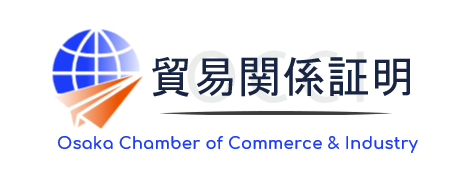 多人数の署名者登録に関する理由書大阪商工会議所　御中大阪商工会議所への貿易登録に際し、当社／私は、下記の理由により、16人以上の署名者の登録を申請します。記以　上※押印欄には、社印または代表者印をご捺印ください（申請者名）法人名または屋号印（代表者役職・氏名）（担当者氏名）（電話番号）